Tema: Gravidez na adolescência – 				Parceiro A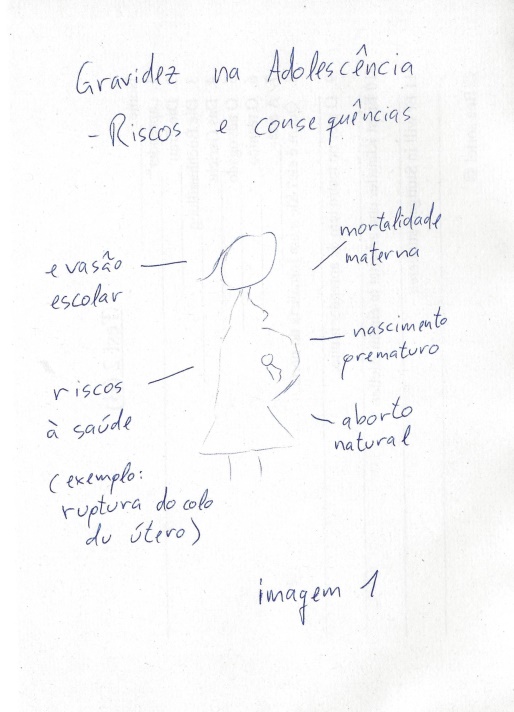 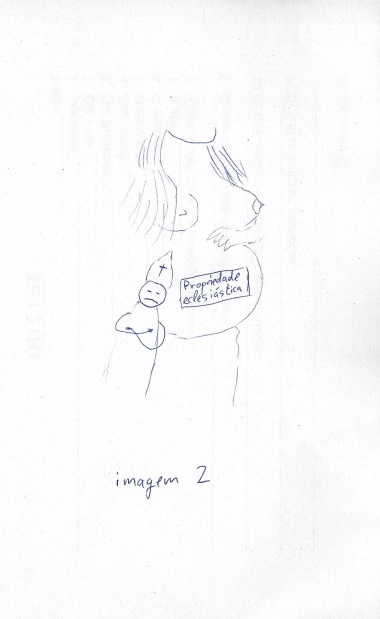 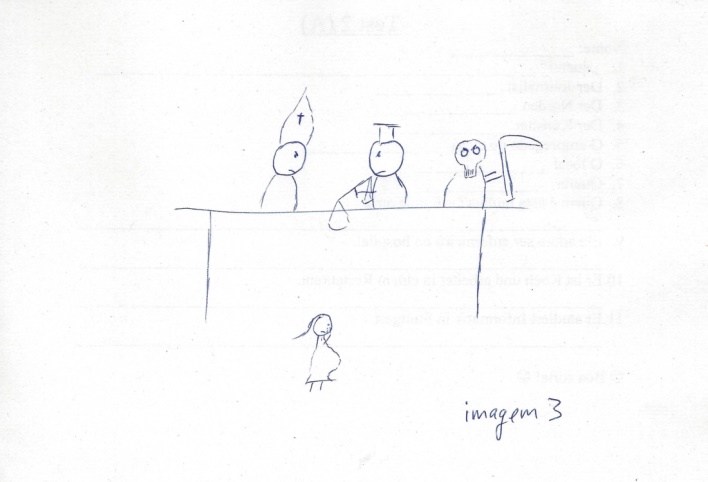 Tarefas: Apresentação (monol.)Explique as consequências da gravidez apresentadas na caricatura. .(imagem1)Analise estas consequências em relação ao contexto familiar.DiálogoImagine que quer fazer um cartaz para informar a sua escola sobre gravidez na adolescência. Você prefere a sua caricatura (imagem 2)  O seu parceiro prefere outra caricatura (imagem 3). Discuta com o seu parceiro qual das duas caricatura devem escolher para o cartaz e que outras informações poderiam acrescentar.Tema: Gravidez na adolescência – 				Parceiro B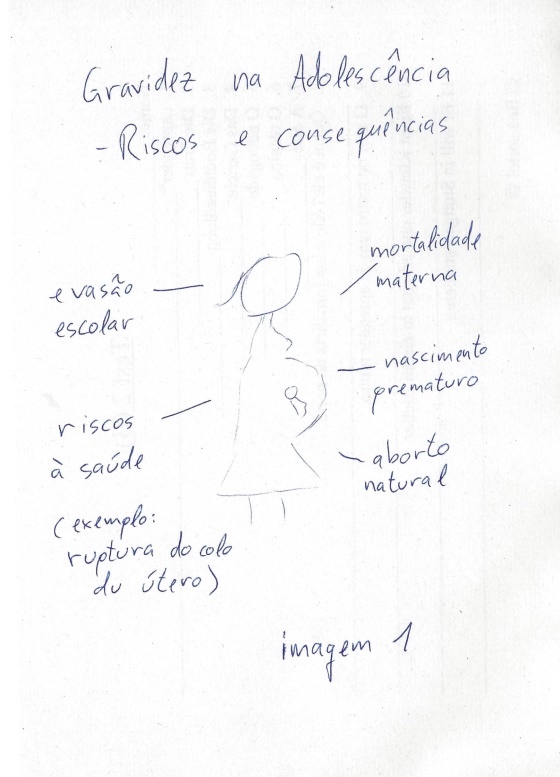 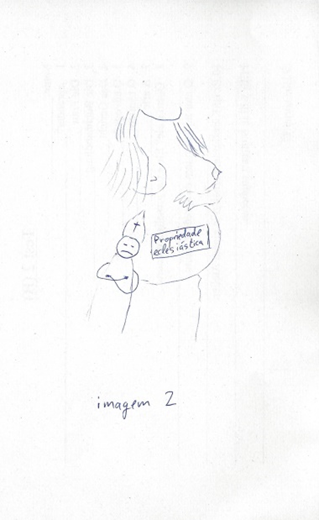 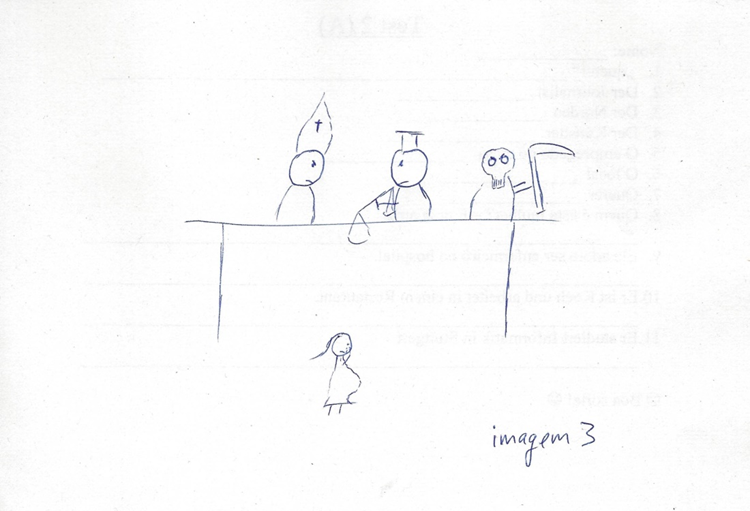 Tarefas: Apresentação (monol.)	1. Explique as consequências da gravidez apresentadas na caricatura. .(imagem1)	2. Analise estas consequências em relação ao risco de pobreza .Diálogo	Imagine que quer fazer um cartaz para informar a sua escola. Você prefere a sua 	caricatura (imagem 3). O seu parceiro prefere outra caricatura (imagem 2). Discuta 	com o seu parceiro qual das duas caricaturas devem escolher para o cartaz e que 	outras informações poderiam acrescentar. 